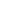 SITUAZIONE INIZIALE DELLA CLASSECOMPOSIZIONEOSSERVAZIONEL’attività educativa e didattica di accoglienza e avvio dell’anno scolastico 2022/2023 permette di tracciare il seguente profilo della classe:Dalle prove di verifica e dalle osservazioni sistematiche, la classe risulta suddivisa nelle seguenti fasce di livello:PROGETTAZIONE DI CLASSE PER COMPETENZEIl Consiglio di Classe si prefigge di realizzare una progressiva acquisizione da parte degli alunni delle competenze chiave di cittadinanza e delle competenze trasversali come di seguito indicate:COMPETENZE CHIAVE DI CITTADINANZA:COMPETENZE TRASVERSALI:IL CDC PROPONE LE SEGUENTI ATTIVITA’:PERCORSI INTERDISCIPLINARI (inserire nodi interdisciplinari svolti in parallelo o in compresenza nelle differenti discipline)PERCORSI PER LE COMPETENZE TRASVERSALI E L’ORIENTAMENTO (inserire i percorsi PCTO della classe individuando le discipline coinvolte anche per la valutazione)PERCORSI DI EDUCAZIONE CIVICA per il potenziamento della competenza in materia di cittadinanza (inserire la progettazione interdisciplinare di Educazione Civica per la classe con un ammontare complessivo di minimo 33h)PERCORSI CLIL per il potenziamento della competenza multilinguistica(inserire la progettazione Clil della classe)PROGETTI E PERCORSI DIDATTICI CURRICOLARI ED EXTRACURRICOLARI(inserire uscite e visite didattiche, viaggi d’istruzione, stage, partecipazione a concorsi o olimpiadi, partecipazione a progetti d’Istituto, PON, esperienze autentiche, ecc.)Per i criteri e le modalità di valutazione si rimanda ai seguenti documenti condivisi.Valutazione formativa: https://docs.google.com/document/d/1QV7s4FDgKpp9O81ziJuhlBMOBXVtm1V_/edit?usp=sharing&ouid=103532290342167870076&rtpof=true&sd=trueValutazione sommativa Liceo:https://docs.google.com/document/d/1n29MCHhKs42kyiHm0DWG1NyuiDAelsoM/edit?usp=sharing&ouid=103532290342167870076&rtpof=true&sd=trueIl presente documento viene discusso e approvato durante il Consiglio di Classe del ……………………. 2022Città Sant’Angelo, ………………….. 2022ISTITUTO OMNICOMPRENSIVO
Largo Mazzini, 1 - 65013 Città Sant’Angelo (Pe)
Tel.: 085/9699052 – 085/9699776 C.F. 91111420682 – Cod. Mec. PEIS00400Q – Cod. Univoco UFDD4PPEO: peis00400q@istruzione.it - PEC: peis00400q@pec.istruzione.itSito WEB: www.omnicomprensivocsangelo.gov.it             ISTITUTO OMNICOMPRENSIVO
Largo Mazzini, 1 - 65013 Città Sant’Angelo (Pe)
Tel.: 085/9699052 – 085/9699776 C.F. 91111420682 – Cod. Mec. PEIS00400Q – Cod. Univoco UFDD4PPEO: peis00400q@istruzione.it - PEC: peis00400q@pec.istruzione.itSito WEB: www.omnicomprensivocsangelo.gov.it             PROGRAMMAZIONE DI CLASSE PER COMPETENZEAnno Scolastico 2022 – 2023CLASSE ___ Sez. ___Indirizzo ____________________________________COMPOSIZIONE DEL CONSIGLIO DI CLASSECOMPOSIZIONE DEL CONSIGLIO DI CLASSEDOCENTIDISCIPLINETOTALE ALUNNIn. MASCHIn. FEMMINEn. STUDENTI CHE FREQUENTANO PER LA SECONDA VOLTAn. STUDENTI PROVENIENTI DA ALTRE SCUOLEn. ALUNNI DISABILI Si fa riferimento al PEI (su Cosmi)n. ALUNNI CON DSASi fa riferimento al PDPn. ALUNNI STRANIERISi fa riferimento al PDPPARTECIPAZIONE, COMPORTAMENTO, SOCIALIZZAZIONECONOSCENZE PREGRESSE MOTIVAZIONE ALLO STUDIOALTROLivello V AVANZATO costituita da alunni che dimostrano di possedere ottime conoscenze, sicure abilità e autonomia nel metodo di studio.Indice fragilità INVALSI: nessuna fragilitàN° alunniSi prevede un intervento di potenziamento e promozione delle eccellenzeLivello IV INTERMEDIO costituito da alunni che dimostrano di possedere buone conoscenze, sicure abilità e autonomia nel metodo di studio.Indice fragilità INVALSI: buono con nessuna fragilitàN° alunniSi prevede un intervento di potenziamento e promozione delle eccellenzeLivello III BASE composto da alunni che dimostrano di possedere sufficienti conoscenze ed abilità.Indice fragilità INVALSI: a rischio di fragilitàN° alunniSi prevede un intervento di consolidamento/ potenziamentoLivello II IN VIA DI ACQUISIZIONE composto da alunni che dimostrano di possedere scarse conoscenze ed abilità ed un metodo ancora da acquisire.Indice fragilità INVALSI: fragilitàN° alunniSi prevede un intervento mirato nell’ambito del contrasto alla dispersione scolastica e interventi di recupero/sostegnoLivello I NON RILEVATO composto da alunni che hanno una forte discontinuità nella frequenza e profonde fragilità d’apprendimento.Indice fragilità INVALSI: fragilitàN° alunniSi prevede un intervento mirato nell’ambito del contrasto alla dispersione scolastica e interventi di recupero/sostegnoCompetenze chiave di cittadinanzaDescrizione1. ALFABETICA FUNZIONALELa competenza alfabetica funzionale è la capacità di individuare, comprendere, esprimere, creare e interpretare concetti, sentimenti, fatti e opinioni, in forma sia orale sia scritta, utilizzando materiali visivi, sonori e digitali attingendo a varie discipline e contesti.2. MULTILINGUISTICALa competenza multilinguistica è la capacità di utilizzare le diverse lingue in modo appropriato ed efficace allo scopo di comunicare 3. MATEMATICA, SCIENZE, TECNOLOGIA E INGEGNERIALa Competenza matematica è la capacità di sviluppare e applicare il pensiero e la comprensione matematici per risolvere una serie di problemi in situazioni quotidiane.La Competenza in Scienze si riferisce alla capacità di spiegare il mondo che ci circonda usando l’insieme delle conoscenze e delle metodologie, comprese l’osservazione e la sperimentazione, per identificare le problematiche e trarre conclusioni che siano basate su fatti empirici, e alla disponibilità a farlo.Le Competenze in Tecnologie e Ingegneria sono applicazioni di tali conoscenze e metodologie per dare risposta ai desideri o ai bisogni avvertiti dagli esseri umani.4. DIGITALELa Competenza digitale presuppone l’interesse per le tecnologie digitali e il loro utilizzo con dimestichezza e spirito critico e responsabile per apprendere, lavorare e partecipare alla società.5. PERSONALE, SOCIALE E IMPARARE AD IMPARARELa Competenza personale, sociale e la capacità di imparare a imparare consiste nella capacità di riflettere su sé stessi, di gestire efficacemente il tempo e le informazioni, di lavorare con gli altri in maniera costruttiva, di mantenersi resilienti e di gestire il proprio apprendimento e la propria carriera.6. CITTADINANZALa Competenza in materia di cittadinanza si riferisce alla capacità di agire da cittadini responsabili e di partecipare pienamente alla vita civica e sociale, in base alla comprensione delle strutture e dei concetti sociali, economici, giuridici e politici oltre che dell’evoluzione a livello globale e della sostenibilità.7. IMPRENDITORIALELa Competenza imprenditoriale si riferisce alla capacità di agire sulla base di idee e opportunità e di trasformarle in valori per gli altri.8. CONSAPEVOLEZZA ED ESPRESSIONE CULTURALELa Competenza in materia di consapevolezza ed espressione culturali implica la comprensione e il rispetto di come le idee e i significati vengono espressi creativamente e comunicati in diverse culture e tramite tutta una serie di arti e altre forme culturali.A – METODI ED ORGANIZZAZIONE DEL LAVOROA1 – PARTECIPARE alle attività, in presenza e/o a distanza in modalità sincrona o asincronaA2 – ESSERE COSTANTI E PUNTUALI nella consegna dei materiali o dei lavori assegnati A3 – ESSERE DISPONIBILI alla collaborazione e a offrire contributo originale alle attività proposte B – COMUNICAZIONE NELLE ATTIVITA’B1 – INTERAGIRE e /o PROPORRE attività rispettando il contesto in modo autonomo, costruttivo ed efficaceB2 – ESPRIMERSI in modo logico e lineare utilizzando linguaggi specifici delle disciplineB3 – ARGOMENTARE e motiva le proprie idee/opinioniB4 - PROPORRE un’interpretazione e rielaborazione personale a livello scritto, grafico, oraleC – ALTRE COMPETENZE RILEVABILIC1 – UTILIZZARE i dati C2 – APPLICARE la competenza logico-deduttiva in diversi contesti C3 – SELEZIONARE e gestire le fontiC4 – DIMOSTRARE competenze linguistiche anche nelle produzioni scritteC5 – INTERAGIRE in modo autonomo, costruttivo ed efficaceC6 – APPLICARE ai diversi contesti capacità di analisi e sintesiC7 - UTILIZZARE gli strumenti digitali nei diversi ambiti di applicazioneSnodoCompetenzeDiscipline coinvolteValutazione e/o prodottiPercorsoCompetenzeSoggetto ospitanteDiscipline coinvoltePartecipazionePercorsoOreDiscipline coinvolteValutazione e/o prodottiPercorsoOreDiscipline coinvolteValutazione e/o prodottiPercorso o progettoCompetenzeDiscipline coinvolteValutazione e/o prodottiDOCENTIFIRMA